ПОСТАНОВЛЕНИЕот 27 ноября 2019г. № 323о    ст.ГиагинскаяО создании Межведомственной комиссии по рассмотрению вопросов, связанных с осуществлением государственной кадастровой оценки объектов недвижимости, на территории Республики Адыгея по МО «Гиагинский район»В соответствии с уставом муниципального образования «Гиагинский район», в целях организации работ по сбору и обработке достоверной информации необходимой для определения кадастровой стоимости объектов недвижимости, расположенных на территории Республики Адыгея, проведения анализа перечней объектов недвижимости, подлежащих государственной кадастровой оценке, подготовке промежуточных отчетных документов об итогах государственной кадастровой оценке, а так же рассмотрения вопросов, связанных с осуществлением государственной кадастровой оценки объектов недвижимости на территории МО «Гиагинский район», в соответствии с Федеральным законом от 06.07.2016 № 237- ФЗ «О государственной кадастровой оценке», приказом Минэкономразвития России 12.05.2017 № 226 «Об утверждении методических указаний о государственной кадастровой оценке» и другими Федеральными законами и нормативными актами, 				ПОСТАНОВЛЯЮ:1.Создать Межведомственную комиссию по рассмотрению вопросов, связанных с осуществлением государственной кадастровой оценки объектов недвижимости, на территории Республики Адыгея по МО «Гиагинский район» и утвердить ее состав (приложение №1).2.  Утвердить Положение о Межведомственной комиссии по рассмотрению вопросов, связанных с осуществлением государственной кадастровой оценки объектов недвижимости,на территории Республики Адыгея по МО «Гиагинский район» (приложение №2).3...Опубликовать настоящее постановление в «Информационном бюллетене муниципального образования «Гиагинский район» на сетевом источнике публикации МУП «Редакция газеты «Красное знамя», а также на официальном сайте администрации МО «Гиагинский район».4.  Контроль за исполнением настоящего постановления возложить на отдел имущественно – земельных отношений администрации МО «Гиагинский район».Глава  МО «Гиагинский район»				 А.В.БутусовПриложение №1к постановлению главы МО «Гиагинский район»от 27 ноября 2019г.  № 323пСостав Межведомственной комиссии по рассмотрению вопросов, связанных с осуществлением государственной кадастровой оценки объектов недвижимости, на территории Республики Адыгея по МО «Гиагинский район»	1. Председатель комиссии - заместитель главы администрации МО «Гиагинский район» по сельскому хозяйству и имущественно-земельным вопросам.	2. Заместитель председателя - руководитель отдела имущественно-земельных отношений МО «Гиагинский район».	3.   Секретарь - ведущий специалист отдела имущественно – земельных отношений администрации МО «Гиагинский район». 	Члены комиссии:	- Руководитель отдела правового обеспечения администрации МО «Гиагинский район»;	- Руководитель отдела финансово – хозяйственной деятельности администрации МО «Гиагинский район».Управляющая делами						                Е.М. ВасиленкоПриложение №2к постановлению главы МО «Гиагинский район»от 27 ноября 2019г.  № 323По Положение о Межведомственной комиссии по рассмотрению вопросов, связанных с осуществлением государственной кадастровой оценки объектов недвижимости, на территории Республики Адыгея по МО «Гиагинский район»Общие положения1.1. Настоящее Положение определяет порядок создания и деятельности Межведомственной комиссии по рассмотрению вопросов, связанных с осуществлением государственной кадастровой оценки объектов недвижимости, на территории Республики Адыгея по МО «Гиагинский район» (далее – Комиссия), создается постановлением администрации МО «Гиагинский район».1.2. Комиссия является координационным органом при администрации МО «Гиагинский район», обеспечивающим рассмотрение вопросов, связанных:- с организацией предоставления по запросу государственного бюджетного учреждения Республики Адыгея «Адыгейский республиканский центр государственной кадастровой оценки» (далее – ГБУ РА «АРЦГКО») информации, необходимой для проведения кадастровой оценки объектов недвижимости, и рассмотрению результатов работ по государственной кадастровой оценке на территории Республики Адыгея по МО «Гиагинский район»:- с внесением актуальных сведений об объектах недвижимости, подлежащих государственной кадастровой оценке в Единый государственный реестр недвижимости (далее –ЕГРН), а также в иные информационные ресурсы, собственникам которых являются МО «Гиагинский район».Основные задачи КомиссииОсновными задачами Комиссии являются:2.1. Обеспечение предоставления недостающей информации по запросу ГБУ РА «АРЦГКО», необходимой для государственной кадастровой оценки объектов недвижимости, расположенных на территории Республики Адыгея по МО «Гиагинский район» и обеспечение при этом согласованных действий органов муниципального образования по вопросам, связанным:	- с проведением мероприятий по определению (уточнению) характеристик объектов недвижимости, информации о площади, разрешенном использовании, либо категории земель, сведения о которых отсутствуют в ЕГРН и внесением таких сведений установленном законом порядке;	- с наполнением, обработкой и предоставлением данных в государственную информационную систему Республики Адыгея «Географическая информационная система   Республики   Адыгея» (ГеоИС),Федеральную информационную адресную систему (МИАС), ГИС «ЖКХ», в иные информационные ресурсы – в случае возникновения необходимости для целей оценки;	- присвоение объектам недвижимости кодов вида разрешенного использования земельных участков, приказов Минэкономразвития России от 01.09.2014 года № 540;	-иным мероприятиям в случае возникновения необходимости для целей определения кадастровой оценки;2.2. Рассмотрение промежуточных отчетных документов об итогах государственной кадастровой оценки на территории Республики Адыгея по МО «Гиагинский район», и подготовка замечаний к промежуточным отчетным материалам.	2.3. Подготовка предложений главе муниципального образования по отдельным вопросам, связанным с организацией подготовки информации, необходимой для государственной кадастровой оценки объектов недвижимости, рассмотрением результатов работ по государственной кадастровой оценке, подготовкой замечаний к промежуточным отчетным материалам об итогах государственной кадастровой оценки объектов недвижимости на территории Республики Адыгея по МО «Гиагинский район».Полномочия КомиссииДля решения поставленных задач Комиссия вправе:3.1. Запрашивать в установленном порядке у отраслевых органов муниципального образования, необходимую для реализации своих целей и задач, в том числе по вопросам государственной кадастровой оценки, информацию.3.2. Вносить в установленном порядке в Правительство Республики Адыгея предложения по вопросам, относящимся к компетенции Комиссии и требующим решения Правительства Республики Адыгея.4.Порядок работы Комиссии4.1. Комиссия состоит из председателя Комиссии, заместителя председателя Комиссии, секретаря Комиссии и членов Комиссии.4.2. Председатель Комиссии руководит деятельностью Комиссии, определяет порядок рассмотрения вопросов, вносит предложения об уточнении и изменении состава Комиссии и ведет ее заседание (в его отсутствии – заместитель председателя).4.3. Комиссия принимает решения по рассматриваемым вопросам большинством голосов присутствующих на заседании членов комиссии путем открытого голосования, при этом на заседании Комиссии должно присутствовать не менее двух трети ее состава. В случае равенства голосов решающим является голос председателя Комиссии.4.4. Заседания Комиссии проводятся в соответствии с планом работы. Внеплановые заседания проводятся, в том числе по ходатайству Комитета Республики Адыгея по имущественным отношениям или ГБУ РА «АРЦГКО».5.Протокол заседания Комиссии5.1. Решения Комиссии оформляются протоколом, который подписывается председательствующим на заседании и секретарем.5.2. Протокол заседания Комиссии направляется членам Комиссии и при необходимости лицам, приглашенным на заседание.Управляющая делами						                  Е.М. Василенко РЕСПУБЛИКА АДЫГЕЯАдминистрация муниципального образования «Гиагинский район»385600,ст.Гиагинская,ул.Кооперативная,35тел. 3-09-30АДЫГЭ РЕСПУБЛИКЭМКIЭ Муниципальнэ образованиеу«Джэджэ районным» иадминистрацие385600, ст.Джаджэ, Кооперативнэ,ур.35тел. 3-09-30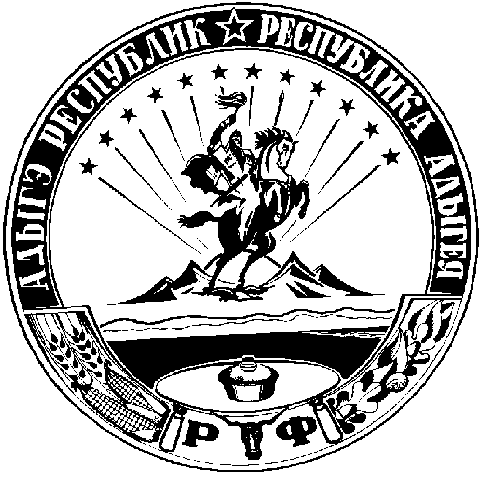 